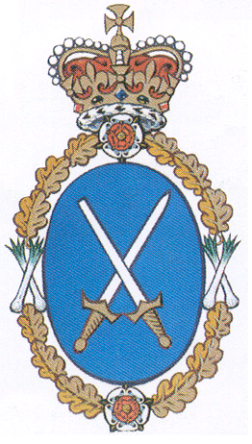 The High Sheriff’s Crimebeat FundApplication Packwww.crimebeatnorthwales.co.uk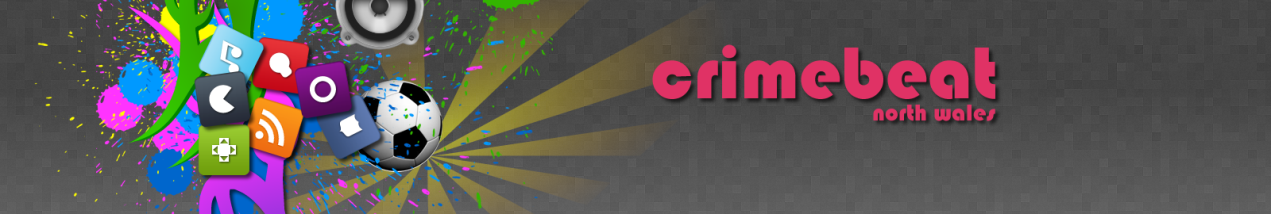 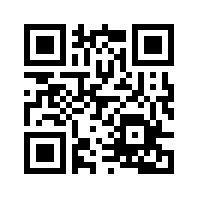 Introduction          CRIMEBEAT is the youth fund of the High Sheriffs of Wales and England. In north Wales we have two High Sheriffs – The High Sheriff of Clwyd - covering the counties of Conwy, Denbighshire, Flintshire, and Wrexham.The High Sheriff of Gwynedd – covering the counties of Gwynedd and AngleseyThe High Sheriff encourages groups of young people aged five to twenty-five to set up a project in their community that will help to prevent crime, reduce crime or improve safety in your community.The group should: -• Identify any problems in their community that can be related to crime or community safety.• Choose one of the problems identified.• Find a practical, achievable solution to that problem.• If there is a cost involved in carrying out the project fill out the application form for funding from Crimebeat.To qualify for funding of up to a maximum amount of £500 per project the following criteria must be met: -• If members of the group are aged under eighteen, the group must have the support of an adult. For example a youth worker, teacher or community group leader.• The project must have a significant element of crime prevention, crime reduction or community safety.• The members of the group must be actively involved in carrying out the project.• The project should aim to promote young people as valued members of the community and try to include as many sections of the community as possible.A selection panel will consider the application, and if the criteria are met, Crimebeat will award the funding to the group so that they can put their ideas into action. Should your application be successful you will be asked to sign our standard Terms and Conditions – details of which you can find in this pack.Each year the High Sheriff will select the projects considered to be the most successful and those projects will be invited to the Annual Crimebeat Awards where the High Sheriff will announce the overall winner.Your application must address one or more of Crimebeat’s objectives:To cut local crime and keep young people out of troubleTo support victims of crimeTo stimulate an interest in voluntary workTo help strengthen local communitiesTo improve school attendance and behaviourTo improve the quality of lifePlease go to our website for further informationwww.crimebeatnorthwales.co.uk To apply for funding for your project please complete the application form and return by email to:info@crimebeatnorthwales.co.uk      Your Project NameOrganisationAddress (including Post Code)Contact Details of Project LeaderAmount Applied for (Max.£500)Please indicate which of the following Crimebeat Objectives your project will aim to address: Please tell us what your project will do. (Max 300 words)How will you do it? (Please include details of any partner organisations/agencies you will be working with). (Max. 300 words)Please tell us who will benefit from your project, and how. (Max. 300 words)Please tell us why you think  your project  is important to your community, the evidence to indicate the need, and how you will evaluate and monitor it’s impact. (Max 500 words)When will project take placeWhere will your project take placeHow many young people will be involved in the project?How many people will benefit from your project?Please tell us if your project is linked to a school, youth club or other organisation. (Please give details)Please give a breakdown of the FULL costs of your project. If your project is costing more than £500 please indicate what costs Crimebeat funding would be used for.Have you obtained funding for your project from any other source (please include details of any in-kind support obtained).Please tell us if you have discussed your project with your local policing team/school community police officer and, if so,  explain how they will support your project.If successful – who should your cheque be made payable to?Please tell us how many adults will be working with young people under 18 years of age on your project and that they have been CRB checked.Please confirm that you have parental/guardian consent for photographs to be taken and used for publicity of your project.If your application is successful the High Sheriff would like to visit your project to see and  hear more about it, and meet the young people involved.We will also ask you to complete a formal evaluation form, a copy of which is contained in this pack (Appendix BAppendix A      TERMS   AND   CONDITIONS   FOR   PROJECT   FUNDINGThe following terms and conditions will apply in respect of all successful applications to Crimebeat.  This document must be signed and witnessed by a responsible representative of the organisation responsible for the below project and thereafter returned to ‘Crimebeat ‘prior  to  any  funding  being  received.The grant may only be used for the purpose outlined in your project application form, namely:-A clear financial summary, which shows how the grant has been spent, should be complied.  All invoices, receipts and accounting records relating to the expenditure of the grant will be made available at any reasonable time for inspection or audit by an official of ‘Crimebeat’ . A simple record of the project’s development, supported by photographs, should be maintained and will be made available at any reasonable time for inspection by an official of ‘Crimebeat’Publicity is actively encouraged, but should always include reference to the support provided by the High Sheriff’s  ‘Crimebeat’ Fund.        5.In a positive effort to maintain the integrity of ‘Crimebeat’, and importantly your own project, it is a condition of this grant that all reasonable steps have been taken to ensure that any adult assisting with the project has successfully complied with the relevant security and safety checks for working with children and young people. Crimebeat is purely a grant-making organisation and is not responsible for any acts or omissions of those taking part in Crimebeat Projects and schemes. Such responsibility rests with those who organise the projects and schemes. They are required by Clwyd Crimebeat to consider carefully their legal responsibility as organisers and to take out              any insurance cover considered by them to be appropriate.Proof that these conditions have been complied with may be required.(PRINT  FULL NAME )  I  …………………………………………… have read the above termsand conditions and on behalf of the project team agree to abide by them.Signed                                                                                    Date : (PRINT) Position in organisation :	_________________________________________Witnessed by :	(Signature)      _________________________________________(PRINT) Full Name : 	                       __________________________________________(PRINT) Position in organisation       __________________________________________PLEASE   RETURN   THIS   DOCUMENT   TO :-David Evans, PACT Office, c/o North Wales PoliceFfordd William Morgan.  St Asaph  Business Park.  St Asaph.  Denbighshire.  LL17 0HQAppendix BYour Project EvaluationName of your ProjectWhere and When did your project take place?How much funding did you receive? Please indicate ALL funding (including value of in-kind support) you obtained for your project.Please detail how this funding was spentNumber and Age of young people involved in developing/delivering your projectPrior to to embarking on your  project, what evidence did you have to indicate it was necessary? Please tell us why your project was important to you and your communityWho benefited from the project and how? (Please indicate numbers and ages of beneficiaries)What impact did your project have on your community?Did any young people achieve any particular successes as a result of involvement in your project? E.g qualifications, employment etcPlease tell us about any support you received from your local policing team or any other local organisation? Please tell us what will happen to your project now that our funding has been utilised.Please use this box to give any further information you think might be useful. Please also send us a selection of photographs if available. Please confirm if we may use your photos for publicity purposes, and that the relevant parental/guardians permissions are held for general use.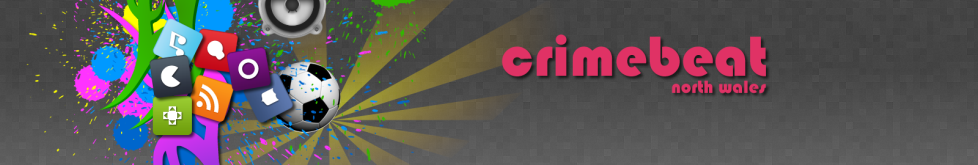 www.crimebeatnorthwales.co.ukIn assocation with: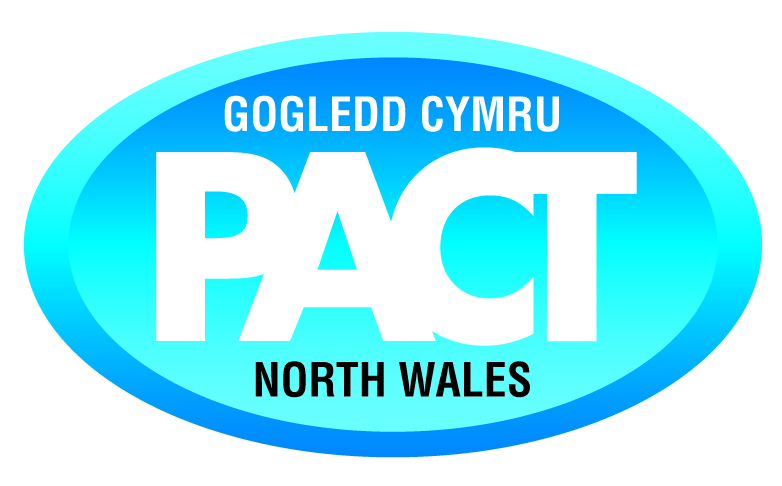 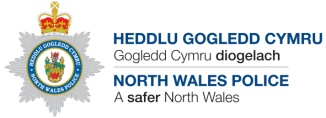 Registered Charity 1071628          FOR OFFICIAL USE ONLYApplicant nameProject NameAmount RequestedDate application receivedNamePosition in organisationEmailTelephoneMobile:Cut local crime and keep young people out of troubleProvide Support to Victims of CrimeStimulate an interest in voluntary workImprove school attendance and behaviourImprove the quality of life in your communityStart dateFinish dateNumberAge rangeNumberAge rangeItemCostTotal CostNumberAge